M I N I T E N I S   (děti 3–7 let)•   hra určená pro hráče 3–7 let. Hraje se přes tenisovou síť s měkkými míči, kdy se míč odráží zkrácenou raketou na druhou polovinu dvorce. Pro tuto věkovou kategorii jsou pravidla upravena.Proč minitenis?•   minitenis umožňuje dětem formou hry rozvíjet všechny herní dovednosti.
•   je při správném metodickém postupu a při postupném zdokonalování na malém dvorci pro mladé hráče nenáročný a zábavný.
•   používáme speciální (měkké) míče, pomocí nichž si hráči osvojí celou škálu tenisových úderů, trénují se různé herní situace, dbá se na přesnost umístění míče, neprosazuje se technika.
•   Hráči hrají soutěže o body prostřednictvím cvičných zápasů. Přítomnost trenéra při tréninku je důležitá v roli pozorovatele, nikoliv hrajícího trenéra.Hra o body•   zápas v minitenise se hraje do deseti bodů. Ve hře o body hrají mezi sebou chlapci s dívkami dohromady.
•   důležité je vychovávat děti k fair play a naučit je vést tenisový zápas k potěšení ze hry.Pravidla  – www.minitenis.czTenisové turnaje – www.cztenis.czHraje se na dvorci pro minitenis 

Výška sítě cca 85 cm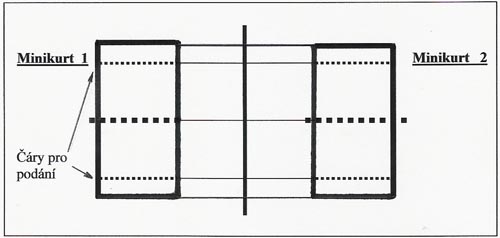 Hraje se na jeden nebo dva vítězné sety do deseti bodů (jednoduché počítání) - za stavu 9:9 rozhodující bod.Podání pouze jedno zespodu, jako forhend (v případě teče sítě se podání opakuje).Nadhozený míč pro podání musí dopadnout za zadní čáru nebo na ni, nikoli však před zadní čáru. Podává se do pole ohraničeného čarou pro podání. Podávající hráč musí stát v momentu zásahu míče za zadní čárou. Podávající hráč se určí losem (stejně jako u normálního tenisu). Dále podává vždy ten, kdo prohrál poslední bod.Podání se musí nechat dopadnout. Dále je možno hrát na jeden dopad nebo bez dopadu (volejem).Hraje se výhradně se speciálními míči pro minitenis. Soutěžní řád pro kategorie MINITENIS Všechny soutěže řídí sportovní úsek ČTS, ve spolupráci s oblastními tenisovými svazy.Všechny soutěže jsou organizovány, v souladu s tímto předpisem, jako soutěže družstev a jednotlivců.Věkové vymezení kategorie minitenis – 7let a mladší
Pro zařazení hráče do určité věkové kategorie je rozhodující věk, jehož dosáhne v tom kalendářním roce, v němž končí příslušná tenisová sezóna.V kategoriích minitenis se uskutečňuje příprava mládeže na budoucí závodní činnost a ČTS nesestavuje na základě výsledků v těchto kategoriích žádné žebříčky. Ve všech soutěžích minitenisu, organizovaných ČTS, startují hráči na základě individuální evidence v informačním systému (dále pouze IS) ČTS. Pro evidenci hráčů v IS ČTS slouží jejich rodná čísla, která však ČTS nezveřejňuje.
Formu organizace soutěží družstev určují oblastní tenisové svazy rozpisem soutěží, který nesmí být v rozporu s ustanoveními tohoto předpisu.Družstvo nebo družstva mohou do soutěží přihlásit pouze kluby registrované u ČTS. Vítězná družstva jednotlivých oblastí si zajistí účast na Mistrovství ČR družstev minitenisu. 
MČR družstev minitenisu a babytenisu vypisuje ČTS samostatným rozpisem. Družstvo startuje v soutěži na základě soupisky, kterou vytvoří kontaktní osoba klubu v IS ČTS nejpozději do konce března příslušného roku. Soupiska může být sestavena z chlapců a dívek v libovolném poměru. 
Na soupisce každého družstva musí být zapsáni minimálně čtyři hráči/hráčky. Jejich maximální celkový počet je dvanáct. V soutěžích družstev minitenisu smí startovat pouze hráči, kteří mají české státní občanství.Pořadí hráčů na soupisce určí mateřský klub, podle subjektivního posouzení výkonnosti a bez ohledu na to zda se jedná o chlapce nebo dívky. Toto pořadí zůstane po celou dobu trvání oblastní soutěže neměnné. Pro MČR je možno pořadí na soupisce změnit.Na soupisku je možno během soutěže připisovat zaevidované hráče/hráčky. 
Na soupisku však není možno připsat někoho, kdo již v dané sezóně figuruje nebo figuroval
na soupisce jiného klubu v téže věkové kategorii. Toto platí i pro mistrovství ČR družstev.Pokud má jeden klub v soutěži družstev jedné věkové kategorie přihlášeno více družstev platí, že první čtyři hráči „A“ družstva nesmí být zapsání na soupisku „B“ družstva.Každé družstvo musí mít svého kapitána, který je při utkání družstev jediným partnerem pro kapitána družstva soupeře, případně vrchního nebo hlavního rozhodčího. Povinností kapitána domácího (pořádajícího) klubu je předat výsledky utkání  správci klubu, který je zadá do IS ČTS nejpozději do 48 hodin od skončení utkání.Hraje se podle pravidel minitenisu. Každé utkání na dva vítězné sety.Družstva jsou vždy čtyřčlenná. Chlapci a dívky hrají společně. Poměr počtu chlapců a dívek ve družstvu je zcela libovolný.Kapitáni obou družstev napíší před začátkem utkání zápis o utkání, ve kterém musí být zachováno pořadí hráčů dle obou soupisek. Kapitán však může libovolného hráče přeskočit.Hráči nastoupí k zápasům dle zápisu o utkání celkem k osmi dvouhrám a to následujícím způsobem:
Nejdříve čtyři dvouhry 1-1, 2-2, 3-3, 4-4. 
Po jejich odehrání může kapitán kteréhokoliv hráče nebo hráčku vystřídat. Střídající hráč/hráčka zaujme pozici vystřídaného hráče/hráčky (soupiska se neposouvá)
Následují další čtyři dvouhry 1-2, 2-1, 3-4, 4-3.Pokud je po odehrání osmi dvouher stav nerozhodný 4:4 o vítězi rozhoduje:
1. rozdíl vyhraných a prohraných sad.
2. rozdíl celkového počtu vyhraných a prohraných míčů. 
3. vzájemný zápas prvních hráčů družstva podle zápisu o utkání. Míče zajišťuje domácí (pořádající) družstvoUtkání řídí společně oba kapitáni. Všechny soutěže jednotlivců v kategorii minitenis hrají hoši a dívky společně.
Jednotliví hráči se na turnaje přihlašují prostřednictvím IS ČTS, na základě své individuální evidence v IS ČTS. Hráči, nejdříve sehrají zápasy ve skupinách a následně zápasy o celkové umístění. 
Přesný hrací systém určí pořadatel. 
Pořadatel je povinen s tímto hracím systémem seznámit všechny účastníky před zahájením turnaje.
Losování probíhá vždy při zahájení turnaje ze všech přítomných hráčů.
Hráči jsou rozlosováni do skupin na základě náhodného výběru. Vzhledem k neexistenci žebříčku, nejsou hráči nijak nasazováni. Postupový klíč z jednotlivých skupin musí být určen před vylosováním turnaje.Při turnajích v minitenise oznámí pořadatel před zahájením, zda se jednotlivá utkání budou hrát na jeden nebo na dva vítězné sety (pravidla povolují obě možnosti). Turnaj řídí pořadatel turnaje, který může současně zastávat funkci vrchního rozhodčího. 